1. pielikumsMinistru kabineta2015.gada      .septembranoteikumiem Nr.    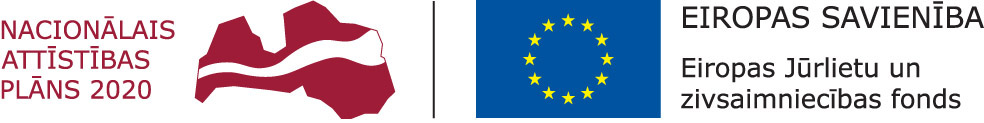 Eiropas Jūrlietu un zivsaimniecības fonda(EJZF)pasākuma „Sabiedrības virzītas vietējās attīstības stratēģiju īstenošana” projekta iesniegumsA. INFORMĀCIJA PAR PRETENDENTU PROJEKTA IESNIEGUMA IESNIEGŠANAS MĒNEŠA PIRMAJĀ DATUMĀA.1. Darbības aprakstsA.2. Pretendentu raksturojošie rādītājiA.3. Pretendenta ražošanas ēkas un būves, tehnika un iekārtas*:A.4. Pretendenta saņemtais publiskais finansējums un (vai) iesniegtie projektu iesniegumi citās iestādēs Eiropas Savienības fondu (ERAF u.c.) un valsts un pašvaldības finansētajos investīciju pasākumos A.4.1. Ja atbilde ir "Jā", lūdzu, sniegt informāciju par projektiem (aizpilda, ja ir saturiskā saistība ar projektu):B. INFORMĀCIJA PAR PROJEKTUB.1. Projekta mērķis:B.2. Projektā plānotās aktivitātes:B.3. Projekta veidsB.4. Projekta aprakstsB.5. Projekta īstenošanas vietaB.6. Pēc projekta īstenošanas sasniedzamie rādītāji, kas jāsasniedz atbilstoši pretendenta norādītajām vērtībām (nesasniegšanas gadījumā iestāsies noteikumu 48. punktā noteiktās sankcijas)B.7. Projekta laikā plānots iegādāties šādus pamatlīdzekļus:B.8. Projekta iesnieguma kopējās un attiecināmās izmaksasB.9. Pārējās neattiecināmās izmaksasB.10. Rēķinu priekšapmaksa pieprasījumsB.11. Projekta finansējums:B.12. Projekta ietekmes uz apkārtējo vidi aprakstsB.13. Projekta informācijas un publicitātes pasākumiB.14. Papildu informācija, kas sniedzama saskaņā ar sabiedrības virzītu vietējās attīstības stratēģijuB.15. Projekta ietekme uz klimata pārmaiņu mazināšanu (ja uz atbalstu pretendē klimata pārmaiņu mazināšanai C aktivitātē atbilstoši B.2.sadaļā norādītajai informācijai)C. FINANŠU INFORMĀCIJA (aizpilda, ja uz atbalstu pretendē komersants, zemnieku vai zvejnieku saimniecība vai fiziska persona, lai attīstītu saimniecisko darbību)C.1. Ražošanas apjoms (sākot ar pēdējo noslēgto gadu un beidzot ar gadu pēc projekta īstenošanas)** Ja pretendents ir juridiska vai fiziska persona, kas plāno veikt saimniecisku darbību, tad ražošanas apjoma aprēķins jāiesniedz vismaz par diviem aizpildītiem gadiem pēc projekta īstenošanas.C.2. Izmaksas (sākot ar pēdējo noslēgto gadu un beidzot ar gadu pēc projekta īstenošanas)** Ja pretendents ir juridiska vai fiziska persona, kas plāno veikt saimniecisku darbību, tad izmaksu aprēķins jāiesniedz vismaz par diviem gadiem pēc projekta īstenošanas.C.2.1. Mainīgās, fiksētās izmaksas, t.sk. realizētās produkcijas ražošanas izmaksas (par pēdējo noslēgto gadu un gadu pēc projekta īstenošanas)C.2.2. Mainīgās, fiksētās izmaksas, t.sk. realizētās produkcijas ražošanas izmaksas (sākot ar pēdējo noslēgto gadu līdz gadam pēc projekta īstenošanas)C.3. Naudas plūsmas pārskats pa gadiem (projekta iesniegšanas gadā, visiem īstenošanas gadiem, gadam pēc projekta īstenošanas)** Ja pretendents ir juridiska vai fiziska persona, kas plāno veikt saimniecisku darbību, tad naudas plūsmas pārskats jāiesniedz vismaz par diviem noslēgtiem gadiem pēc projekta īstenošanas.D. PAVADDOKUMENTID.1. Iesniedzamie dokumenti:Piezīmes.1 Iepirkuma dokumentus, kas saistīti ar būvniecības izmaksām, var iesniegt kopā ar projekta iesniegumu vai 6 mēnešu laikā pēc tam, kad stājies spēkā Lauku atbalsta dienesta lēmums par projekta iesnieguma apstiprināšanu, bet ne vēlāk kā piecu darbdienu laikā pēc iepirkuma procedūras pabeigšanas.2 Ja atbalsta saņemšanai izmanto rēķinu priekšapmaksu, iesniedz kopā ar rēķina priekšapmaksas pieprasījumu, pievienojot arī iepirkuma dokumentus, kas saistīti ar būvniecības izmaksām. 3 Saskaņā ar normatīvajiem aktiem par valsts un Eiropas Savienības atbalsta piešķiršanu, administrēšanu un uzraudzību lauku un zivsaimniecības attīstībai 2014.–2020. gada plānošanas periodā.4 Var iesniegt 6 mēnešu laikā pēc tam, kad stājies spēkā Lauku atbalsta dienesta lēmums par projekta iesnieguma apstiprināšanu.5 Var iesniegt 9 mēnešu laikā pēc tam, kad stājies spēkā Lauku atbalsta dienesta lēmums par projekta iesnieguma apstiprināšanu.Piezīme. *Dokumenta rekvizītus "datums" un "paraksts" neaizpilda, ja dokuments ir sagatavots atbilstoši normatīvajiem aktiem par elektronisko dokumentu noformēšanu.Zemkopības ministrs					J. Dūklavs17.09.2015. 8:403491A.Stahovskis67878707, Armands.Stahovskis@zm.gov.lvAttiecināmā sabiedrības virzītas vietējās attīstības stratēģijas rīcībaVietējā rīcības grupaPretendents	Projekta iesniedzēja reģ. Nr./personas kodsKlienta numursAdrese korespondencei (adrese, pasta indekss)Projekta īstenošanas vieta (adrese)Projekta vadītājsKontakttālrunis, e-pastsProjekta nosaukumsProjekta Nr.Pašreizējās darbības apraksts Pēdējais noslēgtais gads 20__.gads 20__.gadsPretendenta – fiziskas personas – dzimums (ja atbalsta pretendents ir juridiska persona – tās dalībnieka dzimums, kuram saimniecībā pieder vairāk par 51% pamatkapitāla daļu)sievietePretendenta – fiziskas personas – dzimums (ja atbalsta pretendents ir juridiska persona – tās dalībnieka dzimums, kuram saimniecībā pieder vairāk par 51% pamatkapitāla daļu)vīrietisUzņēmuma lielums – sīkais, mazais, vidējais vai lielais uzņēmumsPretendenta statussInformācija par biedriem (ja atbalsta pretendents ir biedrība vai nodibinājums):Informācija par biedriem (ja atbalsta pretendents ir biedrība vai nodibinājums):Informācija par biedriem (ja atbalsta pretendents ir biedrība vai nodibinājums):Biedru skaitsBiedru skaits, kuru komercdarbības joma galvenokārt ir zvejniecība, akvakultūra vai zivju, vēžveidīgo un mīkstmiešu pārstrāde un konservēšanaRažošanas ēkas un būves, tehnika un iekārtasRažošanas ēkas un būves, tehnika un iekārtasRažošanas ēkas un būves, tehnika un iekārtasRažošanas ēkas un būves, tehnika un iekārtasRažošanas ēkas un būves, tehnika un iekārtasRažošanas ēkas un būves, tehnika un iekārtasRažošanas ēkas un būves, tehnika un iekārtasRažošanas ēkas un būves, tehnika un iekārtasNosaukums, tehnikas un iekārtas marka vai modelisNosaukums, tehnikas un iekārtas marka vai modelisĪpašumā, skaitsNomā esošās, skaitsIzlaides vai izveidošanas gadsJauda, ietilpība/ mērvienībaJa tehnika vai iekārta tiks papildināta vai aizstāta, atzīmēt konkrētoRažošanas ēkas un būvesXRažošanas ēkas un būvesXRažošanas ēkas un būvesXRažošanas ēkas un būvesXRažošanas ēkas un būvesXRažošanas ēkas un būvesXTehnika un iekārtasTehnika un iekārtasTehnika un iekārtasTehnika un iekārtasTehnika un iekārtasTehnika un iekārtas* Ja pretendenta īpašumā vai nomā esošo pamatlīdzekļu skaits ir ļoti liels, projekta iesnieguma pielikumā iespējams pievienot atsevišķu pamatlīdzekļu sarakstu.* Ja pretendenta īpašumā vai nomā esošo pamatlīdzekļu skaits ir ļoti liels, projekta iesnieguma pielikumā iespējams pievienot atsevišķu pamatlīdzekļu sarakstu.* Ja pretendenta īpašumā vai nomā esošo pamatlīdzekļu skaits ir ļoti liels, projekta iesnieguma pielikumā iespējams pievienot atsevišķu pamatlīdzekļu sarakstu.* Ja pretendenta īpašumā vai nomā esošo pamatlīdzekļu skaits ir ļoti liels, projekta iesnieguma pielikumā iespējams pievienot atsevišķu pamatlīdzekļu sarakstu.* Ja pretendenta īpašumā vai nomā esošo pamatlīdzekļu skaits ir ļoti liels, projekta iesnieguma pielikumā iespējams pievienot atsevišķu pamatlīdzekļu sarakstu.* Ja pretendenta īpašumā vai nomā esošo pamatlīdzekļu skaits ir ļoti liels, projekta iesnieguma pielikumā iespējams pievienot atsevišķu pamatlīdzekļu sarakstu.* Ja pretendenta īpašumā vai nomā esošo pamatlīdzekļu skaits ir ļoti liels, projekta iesnieguma pielikumā iespējams pievienot atsevišķu pamatlīdzekļu sarakstu.* Ja pretendenta īpašumā vai nomā esošo pamatlīdzekļu skaits ir ļoti liels, projekta iesnieguma pielikumā iespējams pievienot atsevišķu pamatlīdzekļu sarakstu.Līdz šī projekta iesnieguma iesniegšanas brīdim pretendents ir saņēmis publisko finansējumu un (vai) ir iesniedzis projekta iesniegumu citos Eiropas Savienības fondu un valsts un pašvaldības finansētajos investīcijas pasākumosJāLīdz šī projekta iesnieguma iesniegšanas brīdim pretendents ir saņēmis publisko finansējumu un (vai) ir iesniedzis projekta iesniegumu citos Eiropas Savienības fondu un valsts un pašvaldības finansētajos investīcijas pasākumosNēNr.p.k.Fonda nosaukums, atbalsta institūcijas nosaukumsProjekta nosaukums un projekta Nr. Projekta īstenošanas stadija (saņemts finansējums; projekts pašlaik tiek īstenots; projekts iesniegts vērtēšanai)Projekta īstenošanas laiks (mm/gggg) līdz (mm/gggg)Attiecināmo izmaksu summa (EUR)Publiskais finan-sējums (EUR) Vai projekta iesniegums ir saistīts ar vērtēšanai iesniegto projekta iesniegumu (Jā; Nē)Saistītā projekta saturiskā saistībaEiropas Savienības finansētie projekti Eiropas Savienības finansētie projekti Eiropas Savienības finansētie projekti Eiropas Savienības finansētie projekti Eiropas Savienības finansētie projekti Eiropas Savienības finansētie projekti Eiropas Savienības finansētie projekti Eiropas Savienības finansētie projekti Eiropas Savienības finansētie projekti Citi projekti (valsts un pašvaldības finansētie projekti u.tml.)Citi projekti (valsts un pašvaldības finansētie projekti u.tml.)Citi projekti (valsts un pašvaldības finansētie projekti u.tml.)Citi projekti (valsts un pašvaldības finansētie projekti u.tml.)Citi projekti (valsts un pašvaldības finansētie projekti u.tml.)Citi projekti (valsts un pašvaldības finansētie projekti u.tml.)Citi projekti (valsts un pašvaldības finansētie projekti u.tml.)Citi projekti (valsts un pašvaldības finansētie projekti u.tml.)Citi projekti (valsts un pašvaldības finansētie projekti u.tml.)Nr.p.k.Lūdzu atzīmēt, kuras aktivitātes projektā tiks īstenotas:Atzīmēt ar X atbilstošāsAtzīmēt ar X atbilstošās1.Pievienotās vērtības veidošana un inovācijas veicināšana visos zvejas un akvakultūras produktu piegādes ķēdes posmosA2.Darbību dažādošana zivsaimniecības nozarē un citās jūras ekonomikas nozarēsB3.Vides resursu vairošana vai izmantošana, kā arī klimata pārmaiņu mazināšanaC4.Zvejas vai jūras kultūras mantojuma izmantošanas veicināšanaDNr.p.k.Projekta veidsAtzīmēt ar X atbilstošoPamatojums, kas apliecina atbilstību projekta veidam1.Inovatīvs projekts 2.Projekts, kas ir saistīts ar piekrastes zvejniecību saskaņā ar Regulas Nr. 508/2014 95. panta 4. punktu un I pielikumu3.Sabiedriskā labuma projekts4.Kopprojekts5.Pārējie projektiB.4.1. Projekta apraksts un tā nepieciešamības pamatojums (tostarp aktivitāšu un investīciju apraksts un nepieciešamības pamatojums, tirgus analīze, konkurentu novērtējums, preces vai pakalpojuma apraksts)B.4.2. Projekta īstenošanas laika grafiksB.4.3. Projekta finansēšanas apraksts (finanšu līdzekļu avoti, projekta vadībai nepieciešamie resursi)PilsētaNovads, pagastsĪstenošanas adreseProjekta īstenošanas vietas kadastra numurs:Projekta īstenošanas vietas kadastra numurs:zemei (ja tiek veikta būvniecība, būves pārbūve, teritorijas labiekārtošana, stacionārās iekārtas u.c.)būvēm, kurās tiek uzstādītas stacionārās iekārtas vai kurām tiek veikta pārbūve, ierīkošana vai atjaunošana u.c.Pārvietojamai tehnikai un citiem pamatlīdzekļiem norāda to atrašanās vietas kadastra numuruSasniedzamie rādītājiMērvienībaAtzīmēt ar X atbilstošo mērķiAtzīmēt ar X atbilstošo mērķiPēdējā noslēgtajā gadā pirms projekta iesniegšanasPēdējā noslēgtajā gadā pirms projekta iesniegšanasSagaidāmā vērtība pēc projekta īstenošanasSagaidāmā vērtība pēc projekta īstenošanasSagaidāmā vērtība pēc projekta īstenošanasSasniedzamie rādītājiMērvienībaAtzīmēt ar X atbilstošo mērķiAtzīmēt ar X atbilstošo mērķiGads: _____Gads: _____3., 4., 5.3., 4., 5.gadsJa uz atbalstu pretendē A vai B aktivitātē atbilstoši B.2.sadaļā norādītajai informācijai (izņemot vietējā pašvaldība vai pretendents, kas veido jaunu uzņēmumu, kura pirmais pārskata vai taksācijas gads vēl nav beidzies):Ja uz atbalstu pretendē A vai B aktivitātē atbilstoši B.2.sadaļā norādītajai informācijai (izņemot vietējā pašvaldība vai pretendents, kas veido jaunu uzņēmumu, kura pirmais pārskata vai taksācijas gads vēl nav beidzies):Ja uz atbalstu pretendē A vai B aktivitātē atbilstoši B.2.sadaļā norādītajai informācijai (izņemot vietējā pašvaldība vai pretendents, kas veido jaunu uzņēmumu, kura pirmais pārskata vai taksācijas gads vēl nav beidzies):Ja uz atbalstu pretendē A vai B aktivitātē atbilstoši B.2.sadaļā norādītajai informācijai (izņemot vietējā pašvaldība vai pretendents, kas veido jaunu uzņēmumu, kura pirmais pārskata vai taksācijas gads vēl nav beidzies):Ja uz atbalstu pretendē A vai B aktivitātē atbilstoši B.2.sadaļā norādītajai informācijai (izņemot vietējā pašvaldība vai pretendents, kas veido jaunu uzņēmumu, kura pirmais pārskata vai taksācijas gads vēl nav beidzies):Ja uz atbalstu pretendē A vai B aktivitātē atbilstoši B.2.sadaļā norādītajai informācijai (izņemot vietējā pašvaldība vai pretendents, kas veido jaunu uzņēmumu, kura pirmais pārskata vai taksācijas gads vēl nav beidzies):Ja uz atbalstu pretendē A vai B aktivitātē atbilstoši B.2.sadaļā norādītajai informācijai (izņemot vietējā pašvaldība vai pretendents, kas veido jaunu uzņēmumu, kura pirmais pārskata vai taksācijas gads vēl nav beidzies):Ja uz atbalstu pretendē A vai B aktivitātē atbilstoši B.2.sadaļā norādītajai informācijai (izņemot vietējā pašvaldība vai pretendents, kas veido jaunu uzņēmumu, kura pirmais pārskata vai taksācijas gads vēl nav beidzies):Ja uz atbalstu pretendē A vai B aktivitātē atbilstoši B.2.sadaļā norādītajai informācijai (izņemot vietējā pašvaldība vai pretendents, kas veido jaunu uzņēmumu, kura pirmais pārskata vai taksācijas gads vēl nav beidzies):Ja uz atbalstu pretendē A vai B aktivitātē atbilstoši B.2.sadaļā norādītajai informācijai (izņemot vietējā pašvaldība vai pretendents, kas veido jaunu uzņēmumu, kura pirmais pārskata vai taksācijas gads vēl nav beidzies):1. Pēc projekta īstenošanas rada vismaz vienu jaunu darbavietudarbavietu skaits*darbavietu skaits*2. Pēc projekta īstenošanas vismaz par 10 procentiem tiek palielināts saražotais produkcijas apjomstonnastonnas3. Pēc projekta īstenošanas vismaz par 10 procentiem tiek palielināts gada neto apgrozījums euroeuro4. Pēc projekta īstenošanas vismaz par 30 procentiem no ieguldīto investīciju apmēra tiek palielināts uzņēmuma gada neto apgrozījums euroeuroJa uz atbalstu A vai B aktivitātē (atbilstoši B.2.sadaļā norādītajai informācijai) pretendē pretendents, kas veido jaunu uzņēmumu, kura pirmais pārskata vai taksācijas gads vēl nav beidzies:Ja uz atbalstu A vai B aktivitātē (atbilstoši B.2.sadaļā norādītajai informācijai) pretendē pretendents, kas veido jaunu uzņēmumu, kura pirmais pārskata vai taksācijas gads vēl nav beidzies:Ja uz atbalstu A vai B aktivitātē (atbilstoši B.2.sadaļā norādītajai informācijai) pretendē pretendents, kas veido jaunu uzņēmumu, kura pirmais pārskata vai taksācijas gads vēl nav beidzies:Ja uz atbalstu A vai B aktivitātē (atbilstoši B.2.sadaļā norādītajai informācijai) pretendē pretendents, kas veido jaunu uzņēmumu, kura pirmais pārskata vai taksācijas gads vēl nav beidzies:Ja uz atbalstu A vai B aktivitātē (atbilstoši B.2.sadaļā norādītajai informācijai) pretendē pretendents, kas veido jaunu uzņēmumu, kura pirmais pārskata vai taksācijas gads vēl nav beidzies:Ja uz atbalstu A vai B aktivitātē (atbilstoši B.2.sadaļā norādītajai informācijai) pretendē pretendents, kas veido jaunu uzņēmumu, kura pirmais pārskata vai taksācijas gads vēl nav beidzies:Ja uz atbalstu A vai B aktivitātē (atbilstoši B.2.sadaļā norādītajai informācijai) pretendē pretendents, kas veido jaunu uzņēmumu, kura pirmais pārskata vai taksācijas gads vēl nav beidzies:Ja uz atbalstu A vai B aktivitātē (atbilstoši B.2.sadaļā norādītajai informācijai) pretendē pretendents, kas veido jaunu uzņēmumu, kura pirmais pārskata vai taksācijas gads vēl nav beidzies:Ja uz atbalstu A vai B aktivitātē (atbilstoši B.2.sadaļā norādītajai informācijai) pretendē pretendents, kas veido jaunu uzņēmumu, kura pirmais pārskata vai taksācijas gads vēl nav beidzies:Ja uz atbalstu A vai B aktivitātē (atbilstoši B.2.sadaļā norādītajai informācijai) pretendē pretendents, kas veido jaunu uzņēmumu, kura pirmais pārskata vai taksācijas gads vēl nav beidzies:1. Pēc projekta īstenošanas rada vismaz vienu jaunu darbavietudarbavietu skaits*darbavietu skaits*2. Pēc projekta īstenošanas uzņēmuma gada neto apgrozījums sasniedz vismaz 30 procentu apmēru no ieguldīto investīciju apjomaeuroeuroJa uz atbalstu A vai B aktivitātē (atbilstoši B.2.sadaļā norādītajai informācijai) pretendē vietējā pašvaldība kopprojekta īstenošanai, katrs kopprojekta dalībnieks (izņemot vietējā pašvaldība):Ja uz atbalstu A vai B aktivitātē (atbilstoši B.2.sadaļā norādītajai informācijai) pretendē vietējā pašvaldība kopprojekta īstenošanai, katrs kopprojekta dalībnieks (izņemot vietējā pašvaldība):Ja uz atbalstu A vai B aktivitātē (atbilstoši B.2.sadaļā norādītajai informācijai) pretendē vietējā pašvaldība kopprojekta īstenošanai, katrs kopprojekta dalībnieks (izņemot vietējā pašvaldība):Ja uz atbalstu A vai B aktivitātē (atbilstoši B.2.sadaļā norādītajai informācijai) pretendē vietējā pašvaldība kopprojekta īstenošanai, katrs kopprojekta dalībnieks (izņemot vietējā pašvaldība):Ja uz atbalstu A vai B aktivitātē (atbilstoši B.2.sadaļā norādītajai informācijai) pretendē vietējā pašvaldība kopprojekta īstenošanai, katrs kopprojekta dalībnieks (izņemot vietējā pašvaldība):Ja uz atbalstu A vai B aktivitātē (atbilstoši B.2.sadaļā norādītajai informācijai) pretendē vietējā pašvaldība kopprojekta īstenošanai, katrs kopprojekta dalībnieks (izņemot vietējā pašvaldība):Ja uz atbalstu A vai B aktivitātē (atbilstoši B.2.sadaļā norādītajai informācijai) pretendē vietējā pašvaldība kopprojekta īstenošanai, katrs kopprojekta dalībnieks (izņemot vietējā pašvaldība):Ja uz atbalstu A vai B aktivitātē (atbilstoši B.2.sadaļā norādītajai informācijai) pretendē vietējā pašvaldība kopprojekta īstenošanai, katrs kopprojekta dalībnieks (izņemot vietējā pašvaldība):Ja uz atbalstu A vai B aktivitātē (atbilstoši B.2.sadaļā norādītajai informācijai) pretendē vietējā pašvaldība kopprojekta īstenošanai, katrs kopprojekta dalībnieks (izņemot vietējā pašvaldība):Ja uz atbalstu A vai B aktivitātē (atbilstoši B.2.sadaļā norādītajai informācijai) pretendē vietējā pašvaldība kopprojekta īstenošanai, katrs kopprojekta dalībnieks (izņemot vietējā pašvaldība):1. Pēc projekta īstenošanas rada vismaz vienu jaunu darbavietu:1. Pēc projekta īstenošanas rada vismaz vienu jaunu darbavietu:1. Pēc projekta īstenošanas rada vismaz vienu jaunu darbavietu:**darbavietu skaits*darbavietu skaits*2. Pēc projekta īstenošanas vismaz par 10 procentiem tiek palielināts saražotais produkcijas apjoms:2. Pēc projekta īstenošanas vismaz par 10 procentiem tiek palielināts saražotais produkcijas apjoms:2. Pēc projekta īstenošanas vismaz par 10 procentiem tiek palielināts saražotais produkcijas apjoms:**tonnastonnas3. Pēc projekta īstenošanas vismaz par 10 procentiem tiek palielināts gada neto apgrozījums: 3. Pēc projekta īstenošanas vismaz par 10 procentiem tiek palielināts gada neto apgrozījums: 3. Pēc projekta īstenošanas vismaz par 10 procentiem tiek palielināts gada neto apgrozījums: **euroeuro4. Pēc projekta īstenošanas vismaz par 30 procentiem no ieguldīto investīciju apmēra tiek palielināts uzņēmuma gada neto apgrozījums:4. Pēc projekta īstenošanas vismaz par 30 procentiem no ieguldīto investīciju apmēra tiek palielināts uzņēmuma gada neto apgrozījums:4. Pēc projekta īstenošanas vismaz par 30 procentiem no ieguldīto investīciju apmēra tiek palielināts uzņēmuma gada neto apgrozījums:**euroeuroJa uz atbalstu pretendē C aktivitātē (atbilstoši B.2.sadaļā norādītajai informācijai):Ja uz atbalstu pretendē C aktivitātē (atbilstoši B.2.sadaļā norādītajai informācijai):Ja uz atbalstu pretendē C aktivitātē (atbilstoši B.2.sadaļā norādītajai informācijai):Ja uz atbalstu pretendē C aktivitātē (atbilstoši B.2.sadaļā norādītajai informācijai):Ja uz atbalstu pretendē C aktivitātē (atbilstoši B.2.sadaļā norādītajai informācijai):Ja uz atbalstu pretendē C aktivitātē (atbilstoši B.2.sadaļā norādītajai informācijai):Ja uz atbalstu pretendē C aktivitātē (atbilstoši B.2.sadaļā norādītajai informācijai):Ja uz atbalstu pretendē C aktivitātē (atbilstoši B.2.sadaļā norādītajai informācijai):Ja uz atbalstu pretendē C aktivitātē (atbilstoši B.2.sadaļā norādītajai informācijai):Ja uz atbalstu pretendē C aktivitātē (atbilstoši B.2.sadaļā norādītajai informācijai):1. Tiek mazināta ietekme uz vidi******2. Tiek mazināta ietekme uz klimata pārmaiņām ******3. Uzlabo vides resursu vairošanu vai izmantošanu******Ja uz atbalstu pretendē D aktivitātē (atbilstoši B.2.sadaļā norādītajai informācijai):Ja uz atbalstu pretendē D aktivitātē (atbilstoši B.2.sadaļā norādītajai informācijai):Ja uz atbalstu pretendē D aktivitātē (atbilstoši B.2.sadaļā norādītajai informācijai):Ja uz atbalstu pretendē D aktivitātē (atbilstoši B.2.sadaļā norādītajai informācijai):Ja uz atbalstu pretendē D aktivitātē (atbilstoši B.2.sadaļā norādītajai informācijai):Ja uz atbalstu pretendē D aktivitātē (atbilstoši B.2.sadaļā norādītajai informācijai):Ja uz atbalstu pretendē D aktivitātē (atbilstoši B.2.sadaļā norādītajai informācijai):Ja uz atbalstu pretendē D aktivitātē (atbilstoši B.2.sadaļā norādītajai informācijai):Ja uz atbalstu pretendē D aktivitātē (atbilstoši B.2.sadaļā norādītajai informācijai):Ja uz atbalstu pretendē D aktivitātē (atbilstoši B.2.sadaļā norādītajai informācijai):1. Tiek veicināta kultūras mantojuma saglabāšana******2. Tiek veicināta kultūras pieejamība******Atbilstošie vietējās rīcības grupas sabiedrības virzītā vietējā attīstības stratēģijā norādītie sasniedzamie rādītājiAtbilstošie vietējās rīcības grupas sabiedrības virzītā vietējā attīstības stratēģijā norādītie sasniedzamie rādītājiAtbilstošie vietējās rīcības grupas sabiedrības virzītā vietējā attīstības stratēģijā norādītie sasniedzamie rādītājiAtbilstošie vietējās rīcības grupas sabiedrības virzītā vietējā attīstības stratēģijā norādītie sasniedzamie rādītājiAtbilstošie vietējās rīcības grupas sabiedrības virzītā vietējā attīstības stratēģijā norādītie sasniedzamie rādītājiAtbilstošie vietējās rīcības grupas sabiedrības virzītā vietējā attīstības stratēģijā norādītie sasniedzamie rādītājiAtbilstošie vietējās rīcības grupas sabiedrības virzītā vietējā attīstības stratēģijā norādītie sasniedzamie rādītājiAtbilstošie vietējās rīcības grupas sabiedrības virzītā vietējā attīstības stratēģijā norādītie sasniedzamie rādītājiAtbilstošie vietējās rīcības grupas sabiedrības virzītā vietējā attīstības stratēģijā norādītie sasniedzamie rādītājiAtbilstošie vietējās rīcības grupas sabiedrības virzītā vietējā attīstības stratēģijā norādītie sasniedzamie rādītāji**********Piezīmes.* Par vienu darbavietu tiek uzskatīta darbavieta ar darba līgumu vismaz uz gadu ar darbiniekam noteiktu normālo darba laiku vai pašnodarbinātas personas saimnieciskās darbības uzsākšana, vai vairākas darbavietas sezonas rakstura darbu veikšanai, kurās kopā nostrādāto stundu skaits kalendārajā gadā atbilst normālam darba laikam.** Norāda kopprojekta dalībnieka nosaukumu.*** Pretendents norāda mērvienību.**** Pretendents norāda rādītājus, kas noteikti saskaņā ar vietējās attīstības stratēģiju un atbilst projekta mērķim.Piezīmes.* Par vienu darbavietu tiek uzskatīta darbavieta ar darba līgumu vismaz uz gadu ar darbiniekam noteiktu normālo darba laiku vai pašnodarbinātas personas saimnieciskās darbības uzsākšana, vai vairākas darbavietas sezonas rakstura darbu veikšanai, kurās kopā nostrādāto stundu skaits kalendārajā gadā atbilst normālam darba laikam.** Norāda kopprojekta dalībnieka nosaukumu.*** Pretendents norāda mērvienību.**** Pretendents norāda rādītājus, kas noteikti saskaņā ar vietējās attīstības stratēģiju un atbilst projekta mērķim.Piezīmes.* Par vienu darbavietu tiek uzskatīta darbavieta ar darba līgumu vismaz uz gadu ar darbiniekam noteiktu normālo darba laiku vai pašnodarbinātas personas saimnieciskās darbības uzsākšana, vai vairākas darbavietas sezonas rakstura darbu veikšanai, kurās kopā nostrādāto stundu skaits kalendārajā gadā atbilst normālam darba laikam.** Norāda kopprojekta dalībnieka nosaukumu.*** Pretendents norāda mērvienību.**** Pretendents norāda rādītājus, kas noteikti saskaņā ar vietējās attīstības stratēģiju un atbilst projekta mērķim.Piezīmes.* Par vienu darbavietu tiek uzskatīta darbavieta ar darba līgumu vismaz uz gadu ar darbiniekam noteiktu normālo darba laiku vai pašnodarbinātas personas saimnieciskās darbības uzsākšana, vai vairākas darbavietas sezonas rakstura darbu veikšanai, kurās kopā nostrādāto stundu skaits kalendārajā gadā atbilst normālam darba laikam.** Norāda kopprojekta dalībnieka nosaukumu.*** Pretendents norāda mērvienību.**** Pretendents norāda rādītājus, kas noteikti saskaņā ar vietējās attīstības stratēģiju un atbilst projekta mērķim.Piezīmes.* Par vienu darbavietu tiek uzskatīta darbavieta ar darba līgumu vismaz uz gadu ar darbiniekam noteiktu normālo darba laiku vai pašnodarbinātas personas saimnieciskās darbības uzsākšana, vai vairākas darbavietas sezonas rakstura darbu veikšanai, kurās kopā nostrādāto stundu skaits kalendārajā gadā atbilst normālam darba laikam.** Norāda kopprojekta dalībnieka nosaukumu.*** Pretendents norāda mērvienību.**** Pretendents norāda rādītājus, kas noteikti saskaņā ar vietējās attīstības stratēģiju un atbilst projekta mērķim.Piezīmes.* Par vienu darbavietu tiek uzskatīta darbavieta ar darba līgumu vismaz uz gadu ar darbiniekam noteiktu normālo darba laiku vai pašnodarbinātas personas saimnieciskās darbības uzsākšana, vai vairākas darbavietas sezonas rakstura darbu veikšanai, kurās kopā nostrādāto stundu skaits kalendārajā gadā atbilst normālam darba laikam.** Norāda kopprojekta dalībnieka nosaukumu.*** Pretendents norāda mērvienību.**** Pretendents norāda rādītājus, kas noteikti saskaņā ar vietējās attīstības stratēģiju un atbilst projekta mērķim.Piezīmes.* Par vienu darbavietu tiek uzskatīta darbavieta ar darba līgumu vismaz uz gadu ar darbiniekam noteiktu normālo darba laiku vai pašnodarbinātas personas saimnieciskās darbības uzsākšana, vai vairākas darbavietas sezonas rakstura darbu veikšanai, kurās kopā nostrādāto stundu skaits kalendārajā gadā atbilst normālam darba laikam.** Norāda kopprojekta dalībnieka nosaukumu.*** Pretendents norāda mērvienību.**** Pretendents norāda rādītājus, kas noteikti saskaņā ar vietējās attīstības stratēģiju un atbilst projekta mērķim.Piezīmes.* Par vienu darbavietu tiek uzskatīta darbavieta ar darba līgumu vismaz uz gadu ar darbiniekam noteiktu normālo darba laiku vai pašnodarbinātas personas saimnieciskās darbības uzsākšana, vai vairākas darbavietas sezonas rakstura darbu veikšanai, kurās kopā nostrādāto stundu skaits kalendārajā gadā atbilst normālam darba laikam.** Norāda kopprojekta dalībnieka nosaukumu.*** Pretendents norāda mērvienību.**** Pretendents norāda rādītājus, kas noteikti saskaņā ar vietējās attīstības stratēģiju un atbilst projekta mērķim.Piezīmes.* Par vienu darbavietu tiek uzskatīta darbavieta ar darba līgumu vismaz uz gadu ar darbiniekam noteiktu normālo darba laiku vai pašnodarbinātas personas saimnieciskās darbības uzsākšana, vai vairākas darbavietas sezonas rakstura darbu veikšanai, kurās kopā nostrādāto stundu skaits kalendārajā gadā atbilst normālam darba laikam.** Norāda kopprojekta dalībnieka nosaukumu.*** Pretendents norāda mērvienību.**** Pretendents norāda rādītājus, kas noteikti saskaņā ar vietējās attīstības stratēģiju un atbilst projekta mērķim.Piezīmes.* Par vienu darbavietu tiek uzskatīta darbavieta ar darba līgumu vismaz uz gadu ar darbiniekam noteiktu normālo darba laiku vai pašnodarbinātas personas saimnieciskās darbības uzsākšana, vai vairākas darbavietas sezonas rakstura darbu veikšanai, kurās kopā nostrādāto stundu skaits kalendārajā gadā atbilst normālam darba laikam.** Norāda kopprojekta dalībnieka nosaukumu.*** Pretendents norāda mērvienību.**** Pretendents norāda rādītājus, kas noteikti saskaņā ar vietējās attīstības stratēģiju un atbilst projekta mērķim.Nr.Nosaukums, modelis vai markaSkaitsJa pamatlīdzeklis papildina vai aizstāj esošos pamatlīdzekļus, norādīt pamatlīdzekļa vienības Nr. no A.4.tabulas (ja attiecas)Jauda, ražība, celtspēja (ietilpība/ mērvienība)Jauda, ražība, celtspēja % pret aizstājamo vienību/ vienībām (ja piemērojams)Pamatlīdzeklis, kas aizstās esošos pamatlīdzekļus (jābūt vismaz par 25 % lielākai jaudai, ražībai vai celtspējai)Pamatlīdzeklis, kas aizstās esošos pamatlīdzekļus (jābūt vismaz par 25 % lielākai jaudai, ražībai vai celtspējai)Pamatlīdzeklis, kas aizstās esošos pamatlīdzekļus (jābūt vismaz par 25 % lielākai jaudai, ražībai vai celtspējai)Pamatlīdzeklis, kas aizstās esošos pamatlīdzekļus (jābūt vismaz par 25 % lielākai jaudai, ražībai vai celtspējai)Pamatlīdzeklis, kas aizstās esošos pamatlīdzekļus (jābūt vismaz par 25 % lielākai jaudai, ražībai vai celtspējai)Pamatlīdzeklis, kas aizstās esošos pamatlīdzekļus (jābūt vismaz par 25 % lielākai jaudai, ražībai vai celtspējai)Pamatlīdzeklis, kas papildina esošos pamatlīdzekļus, kuri ir vecāki par 10 gadiemPamatlīdzeklis, kas papildina esošos pamatlīdzekļus, kuri ir vecāki par 10 gadiemPamatlīdzeklis, kas papildina esošos pamatlīdzekļus, kuri ir vecāki par 10 gadiemPamatlīdzeklis, kas papildina esošos pamatlīdzekļus, kuri ir vecāki par 10 gadiemPamatlīdzeklis, kas papildina esošos pamatlīdzekļus, kuri ir vecāki par 10 gadiemPamatlīdzeklis, kas papildina esošos pamatlīdzekļus, kuri ir vecāki par 10 gadiemPamatlīdzeklis, kas būtiski mainīs ražošanas vai tehnoloģijas raksturuPamatlīdzeklis, kas būtiski mainīs ražošanas vai tehnoloģijas raksturuPamatlīdzeklis, kas būtiski mainīs ražošanas vai tehnoloģijas raksturuPamatlīdzeklis, kas būtiski mainīs ražošanas vai tehnoloģijas raksturuPamatlīdzeklis, kas būtiski mainīs ražošanas vai tehnoloģijas raksturuPamatlīdzeklis, kas būtiski mainīs ražošanas vai tehnoloģijas raksturuCits (programmnodrošinājums u. c.)Cits (programmnodrošinājums u. c.)Cits (programmnodrošinājums u. c.)Cits (programmnodrošinājums u. c.)Cits (programmnodrošinājums u. c.)Cits (programmnodrošinājums u. c.)Izmaksu pozīcijas sadalījumā pa plānotajām projekta darbībām un projekta posmiemmērvienība (m3/m2/gab/m/kompl)Vienību skaitsKopā izmaksas, EURKopā izmaksas, EURAttiecināmās izmaksas, EURAttiecināmās izmaksas, EURatbalsta intensitāte, %Publiskais finansējums, EURPrivātais finansējums, EURMaksājuma pieprasījuma iesniegšanas datums (DD.MM.GGGG.)Izmaksu atbilstība aktivitātēm
(A, B, C, D)*Izmaksu pozīcijas sadalījumā pa plānotajām projekta darbībām un projekta posmiemmērvienība (m3/m2/gab/m/kompl)Vienību skaitsar PVNbez PVNAttiecināmās izmaksas, EURAttiecināmās izmaksas, EURatbalsta intensitāte, %Publiskais finansējums, EURPrivātais finansējums, EURMaksājuma pieprasījuma iesniegšanas datums (DD.MM.GGGG.)Izmaksu atbilstība aktivitātēm
(A, B, C, D)*12345667891. Jaunu pamatlīdzekļu un programmu nodrošinājuma iegāde1. Jaunu pamatlīdzekļu un programmu nodrošinājuma iegāde1. Jaunu pamatlīdzekļu un programmu nodrošinājuma iegāde1. Jaunu pamatlīdzekļu un programmu nodrošinājuma iegāde1. Jaunu pamatlīdzekļu un programmu nodrošinājuma iegāde1. Jaunu pamatlīdzekļu un programmu nodrošinājuma iegāde1. Jaunu pamatlīdzekļu un programmu nodrošinājuma iegāde1. Jaunu pamatlīdzekļu un programmu nodrošinājuma iegāde1. Jaunu pamatlīdzekļu un programmu nodrošinājuma iegāde1. Jaunu pamatlīdzekļu un programmu nodrošinājuma iegāde1. Jaunu pamatlīdzekļu un programmu nodrošinājuma iegāde1. Jaunu pamatlīdzekļu un programmu nodrošinājuma iegāde-----------------------Pamatlīdzekļu un programmu nodrošinājuma iegādes izmaksas, kopā Pamatlīdzekļu un programmu nodrošinājuma iegādes izmaksas, kopā Pamatlīdzekļu un programmu nodrošinājuma iegādes izmaksas, kopā Pamatlīdzekļu un programmu nodrošinājuma iegādes izmaksas, kopā ---X--2. Būves būvniecības, pārbūves, ierīkošanas, novietošanas un atjaunošanas izmaksas2. Būves būvniecības, pārbūves, ierīkošanas, novietošanas un atjaunošanas izmaksas2. Būves būvniecības, pārbūves, ierīkošanas, novietošanas un atjaunošanas izmaksas2. Būves būvniecības, pārbūves, ierīkošanas, novietošanas un atjaunošanas izmaksas2. Būves būvniecības, pārbūves, ierīkošanas, novietošanas un atjaunošanas izmaksas2. Būves būvniecības, pārbūves, ierīkošanas, novietošanas un atjaunošanas izmaksas2. Būves būvniecības, pārbūves, ierīkošanas, novietošanas un atjaunošanas izmaksas2. Būves būvniecības, pārbūves, ierīkošanas, novietošanas un atjaunošanas izmaksas2. Būves būvniecības, pārbūves, ierīkošanas, novietošanas un atjaunošanas izmaksas2. Būves būvniecības, pārbūves, ierīkošanas, novietošanas un atjaunošanas izmaksas2. Būves būvniecības, pārbūves, ierīkošanas, novietošanas un atjaunošanas izmaksas2. Būves būvniecības, pārbūves, ierīkošanas, novietošanas un atjaunošanas izmaksas---------------------------Būves būvniecības, pārbūves, ierīkošanas, novietošanas un atjaunošanas izmaksas, kopā Būves būvniecības, pārbūves, ierīkošanas, novietošanas un atjaunošanas izmaksas, kopā Būves būvniecības, pārbūves, ierīkošanas, novietošanas un atjaunošanas izmaksas, kopā Būves būvniecības, pārbūves, ierīkošanas, novietošanas un atjaunošanas izmaksas, kopā ---X--3. Būvmateriālu iegāde3. Būvmateriālu iegāde3. Būvmateriālu iegāde3. Būvmateriālu iegāde3. Būvmateriālu iegāde3. Būvmateriālu iegāde3. Būvmateriālu iegāde3. Būvmateriālu iegāde3. Būvmateriālu iegāde3. Būvmateriālu iegāde3. Būvmateriālu iegāde3. Būvmateriālu iegāde---------------------------Izmaksas būvmateriālu iegādei, kopā Izmaksas būvmateriālu iegādei, kopā Izmaksas būvmateriālu iegādei, kopā Izmaksas būvmateriālu iegādei, kopā ---X--4. Mārketinga izmaksas vietējai produkcijai4. Mārketinga izmaksas vietējai produkcijai4. Mārketinga izmaksas vietējai produkcijai4. Mārketinga izmaksas vietējai produkcijai4. Mārketinga izmaksas vietējai produkcijai4. Mārketinga izmaksas vietējai produkcijai4. Mārketinga izmaksas vietējai produkcijai4. Mārketinga izmaksas vietējai produkcijai4. Mārketinga izmaksas vietējai produkcijai4. Mārketinga izmaksas vietējai produkcijai4. Mārketinga izmaksas vietējai produkcijai4. Mārketinga izmaksas vietējai produkcijai------------------------Mārketinga izmaksas vietējai produkcijai, kopāMārketinga izmaksas vietējai produkcijai, kopāMārketinga izmaksas vietējai produkcijai, kopāMārketinga izmaksas vietējai produkcijai, kopā---X--5. Vispārējās izmaksas5. Vispārējās izmaksas5. Vispārējās izmaksas5. Vispārējās izmaksas5. Vispārējās izmaksas5. Vispārējās izmaksas5. Vispārējās izmaksas5. Vispārējās izmaksas5. Vispārējās izmaksas5. Vispārējās izmaksas5. Vispārējās izmaksas5. Vispārējās izmaksas------------------------Vispārējās izmaksas, kopāVispārējās izmaksas, kopāVispārējās izmaksas, kopāVispārējās izmaksas, kopā---X--KOPĀ KOPĀ KOPĀ KOPĀ ---X--* Norāda izdevumu pozīciju atbilstību izvēlētajām aktivitātēm atbilstoši B.2.sadaļā norādītajai informācijai.* Norāda izdevumu pozīciju atbilstību izvēlētajām aktivitātēm atbilstoši B.2.sadaļā norādītajai informācijai.* Norāda izdevumu pozīciju atbilstību izvēlētajām aktivitātēm atbilstoši B.2.sadaļā norādītajai informācijai.* Norāda izdevumu pozīciju atbilstību izvēlētajām aktivitātēm atbilstoši B.2.sadaļā norādītajai informācijai.* Norāda izdevumu pozīciju atbilstību izvēlētajām aktivitātēm atbilstoši B.2.sadaļā norādītajai informācijai.* Norāda izdevumu pozīciju atbilstību izvēlētajām aktivitātēm atbilstoši B.2.sadaļā norādītajai informācijai.* Norāda izdevumu pozīciju atbilstību izvēlētajām aktivitātēm atbilstoši B.2.sadaļā norādītajai informācijai.* Norāda izdevumu pozīciju atbilstību izvēlētajām aktivitātēm atbilstoši B.2.sadaļā norādītajai informācijai.* Norāda izdevumu pozīciju atbilstību izvēlētajām aktivitātēm atbilstoši B.2.sadaļā norādītajai informācijai.* Norāda izdevumu pozīciju atbilstību izvēlētajām aktivitātēm atbilstoši B.2.sadaļā norādītajai informācijai.* Norāda izdevumu pozīciju atbilstību izvēlētajām aktivitātēm atbilstoši B.2.sadaļā norādītajai informācijai.* Norāda izdevumu pozīciju atbilstību izvēlētajām aktivitātēm atbilstoši B.2.sadaļā norādītajai informācijai.Neattiecināmo izmaksu pozīcijasSumma, EUR----KOPĀ-Projekta īstenošanai plānots iesniegt rēķinu priekšapmaksas pieprasījumuJāProjekta īstenošanai plānots iesniegt rēķinu priekšapmaksas pieprasījumuNēProjekta kopējā summa, EUR  -Projekta attiecināmo izmaksu summa, EUR-Projekta ietekmes uz apkārtējo vidi apraksts saskaņā ar Latvijas Republikas normatīvajiem aktiemAprakstsAprakstsAprakstsPēdējais noslēgtais gads0Gads pēc projekta īstenošanas0Nr.Produkcija vai pakalpojuma veids MērvienībaGadsGadsGadsGadsGadsGadsNr.Produkcija vai pakalpojuma veids Mērvienība0.1.2.3.4.5.1krājumi atlikumā------1saražots------1realizēts------1Cena bez PVNEUR/------Realizēts kopā Realizēts kopā Realizēts kopā EUR------2krājumi atlikumā------2saražots------2realizēts------2Cena bez PVNEUR/------Realizēts kopā Realizēts kopā Realizēts kopā EUR------3krājumi atlikumā------3saražots------3realizēts------3Cena bez PVNEUR/------Realizēts kopā Realizēts kopā Realizēts kopā EUR------Neto apgrozījumsNeto apgrozījumsNeto apgrozījumsEUR------Pēdējais noslēgtais gads0Gads pēc projekta īstenošanas0Mērvienība: EURMērvienība: EURMērvienība: EUR.gads1.gads2.gads3.gads4.gads5.gadsIzmaksu veidsIzmaksu veidsIzmaksu veidsPatērētsSummaPatērētsSummaPatērētsSummaPatērētsSummaPatērētsSummaPatērētsSummaMainīgās izmaksasMainīgās izmaksasMainīgās izmaksasMainīgās izmaksasMainīgās izmaksasMainīgās izmaksasMainīgās izmaksasMainīgās izmaksasMainīgās izmaksasMainīgās izmaksasMainīgās izmaksasMainīgās izmaksasMainīgās izmaksasMainīgās izmaksasMainīgās izmaksas1------------2------------3------------4------------5------------6------------7------------8------------9------------10------------11------------12------------13-----------Mainīgās izmaksas kopā Mainīgās izmaksas kopā Mainīgās izmaksas kopā Mainīgās izmaksas kopā ------Fiksētās izmaksasFiksētās izmaksasFiksētās izmaksasFiksētās izmaksas01234514Darba algaDarba algaDarba alga------15Sociālās apdrošināšanas maksājumiSociālās apdrošināšanas maksājumiSociālās apdrošināšanas maksājumi------16Degviela un smērvielas (papildus mainīgajās izmaksās ietvertajai daļai)Degviela un smērvielas (papildus mainīgajās izmaksās ietvertajai daļai)Degviela un smērvielas (papildus mainīgajās izmaksās ietvertajai daļai)------17ElektrībaElektrībaElektrība------18KurināmaisKurināmaisKurināmais------19Ražošanas iekārtu apkalpošana un remontsRažošanas iekārtu apkalpošana un remontsRažošanas iekārtu apkalpošana un remonts------20Noma------21------22------23------24------25Citas izmaksas------26Fiksētās izmaksas kopā Fiksētās izmaksas kopā Fiksētās izmaksas kopā ------27Izmaksas kopā Izmaksas kopā Izmaksas kopā ------28t.sk. realizētās produkcijas ražošanas izmaksast.sk. realizētās produkcijas ražošanas izmaksast.sk. realizētās produkcijas ražošanas izmaksas------GadsGadsGadsGadsGadsGads0.1.2.3.4.5.Mainīgās izmaksas ------------------Mainīgās izmaksas kopā ------Fiksētās izmaksas ------Izmaksas kopā ------t.sk. realizētās produkcijas ražošanas izmaksas ------Pēdējais noslēgtais gads0Projekta iesniegšanas gadsGads pēc projekta īstenošanas0C.3.1. Naudas plūsmas pārskats pa gadiem C.3.1. Naudas plūsmas pārskats pa gadiem C.3.1. Naudas plūsmas pārskats pa gadiem C.3.1. Naudas plūsmas pārskats pa gadiem GadsGadsGadsGadsGadsGads0.1.2.3.4.5.Mērvienība: EURMērvienība: EURMērvienība: EURMērvienība: EUR1Naudas atlikums perioda sākumāNaudas atlikums perioda sākumāNaudas atlikums perioda sākumā - -2Ienākošā naudas plūsma KOPĀ Ienākošā naudas plūsma KOPĀ  - -3I. Pamatdarbības naudas plūsma I. Pamatdarbības naudas plūsma  - -4Ieņēmumi no preču pārdošanas un pakalpojumu sniegšanas sadalījumā pa galvenajiem darbības veidiem  Ieņēmumi no preču pārdošanas un pakalpojumu sniegšanas sadalījumā pa galvenajiem darbības veidiem  Ieņēmumi no preču pārdošanas un pakalpojumu sniegšanas sadalījumā pa galvenajiem darbības veidiem   - -5Ieņēmumi no preču pārdošanas un pakalpojumu sniegšanas sadalījumā pa galvenajiem darbības veidiem Ieņēmumi no preču pārdošanas un pakalpojumu sniegšanas sadalījumā pa galvenajiem darbības veidiem Ieņēmumi no preču pārdošanas un pakalpojumu sniegšanas sadalījumā pa galvenajiem darbības veidiem  - -6Ieņēmumi no preču pārdošanas un pakalpojumu sniegšanas sadalījumā pa galvenajiem darbības veidiem Ieņēmumi no preču pārdošanas un pakalpojumu sniegšanas sadalījumā pa galvenajiem darbības veidiem Ieņēmumi no preču pārdošanas un pakalpojumu sniegšanas sadalījumā pa galvenajiem darbības veidiem  - -7Saņemtais PVN no pārdošanas/realizācijas  Saņemtais PVN no pārdošanas/realizācijas  Saņemtais PVN no pārdošanas/realizācijas   - -8Pārējie uzņēmuma pamatdarbības ieņēmumi Pārējie uzņēmuma pamatdarbības ieņēmumi Pārējie uzņēmuma pamatdarbības ieņēmumi  - -9 - -10Ārkārtas ieņēmumi Ārkārtas ieņēmumi Ārkārtas ieņēmumi  - -11II. Ieguldīšanas darbības naudas plūsma II. Ieguldīšanas darbības naudas plūsma  - -12Ieņēmumi no pamatlīdzekļu un nemateriālo ieguldījumu pārdošanas Ieņēmumi no pamatlīdzekļu un nemateriālo ieguldījumu pārdošanas Ieņēmumi no pamatlīdzekļu un nemateriālo ieguldījumu pārdošanas  - -13Saņemtie procenti Saņemtie procenti Saņemtie procenti  - -14Saņemtās dividendesSaņemtās dividendesSaņemtās dividendes - -15Citi ieņēmumi no ieguldīšanas darbības Citi ieņēmumi no ieguldīšanas darbības Citi ieņēmumi no ieguldīšanas darbības  - -16 - -17Saņemtais PVN no ieguldīšanas naudas plūsmasSaņemtais PVN no ieguldīšanas naudas plūsmasSaņemtais PVN no ieguldīšanas naudas plūsmas - -18III. Finansēšanas darbības naudas plūsma  III. Finansēšanas darbības naudas plūsma   - -19Saņemti aizņēmumi (kredīti)Saņemti aizņēmumi (kredīti)Saņemti aizņēmumi (kredīti) - -20Eiropas Lauksaimniecības fonda lauku attīstībai (ELFLA) finansējums Eiropas Lauksaimniecības fonda lauku attīstībai (ELFLA) finansējums Eiropas Lauksaimniecības fonda lauku attīstībai (ELFLA) finansējums  - -21Cits Eiropas Savienības un valsts atbalsts (norādīt veidu):Cits Eiropas Savienības un valsts atbalsts (norādīt veidu):Cits Eiropas Savienības un valsts atbalsts (norādīt veidu): - -22 - -23Izejošā naudas plūsma KOPĀIzejošā naudas plūsma KOPĀIzejošā naudas plūsma KOPĀ--24I. Pamatdarbības naudas plūsma I. Pamatdarbības naudas plūsma I. Pamatdarbības naudas plūsma --25Maksājumi piegādātājiem Maksājumi piegādātājiem Maksājumi piegādātājiem 26Izdevumi izejvielai (norādīt veidu)Izdevumi izejvielai (norādīt veidu)Izdevumi izejvielai (norādīt veidu)--27Izdevumi izejvielai (norādīt veidu)Izdevumi izejvielai (norādīt veidu)Izdevumi izejvielai (norādīt veidu)--28Izdevumi izejvielai (norādīt veidu)Izdevumi izejvielai (norādīt veidu)Izdevumi izejvielai (norādīt veidu)--29Izdevumi zemes, ēku un iekārtu nomaiIzdevumi zemes, ēku un iekārtu nomaiIzdevumi zemes, ēku un iekārtu nomai--30Izdevumi komunāliem pakalpojumiem Izdevumi komunāliem pakalpojumiem Izdevumi komunāliem pakalpojumiem --31Izdevumi degvielai un smērvielāmIzdevumi degvielai un smērvielāmIzdevumi degvielai un smērvielām--32Izdevumi elektroenerģijai un kurināmajamIzdevumi elektroenerģijai un kurināmajamIzdevumi elektroenerģijai un kurināmajam--33Izdevumi pakalpojumu apmaksaiIzdevumi pakalpojumu apmaksaiIzdevumi pakalpojumu apmaksai--34Izdevumi remontam Izdevumi remontam Izdevumi remontam --35Izdevumi transportam Izdevumi transportam Izdevumi transportam --36Izdevumi apdrošināšanai un sertifikācijaiIzdevumi apdrošināšanai un sertifikācijaiIzdevumi apdrošināšanai un sertifikācijai--37Administrācijas izdevumi Administrācijas izdevumi Administrācijas izdevumi --38Pārējie uzņēmuma pamatdarbības izdevumiPārējie uzņēmuma pamatdarbības izdevumiPārējie uzņēmuma pamatdarbības izdevumi--39Samaksāts PVN (priekšnodoklis) piegādātājiem preču/pakalpojumu iepirkumiem pārskata periodāSamaksāts PVN (priekšnodoklis) piegādātājiem preču/pakalpojumu iepirkumiem pārskata periodāSamaksāts PVN (priekšnodoklis) piegādātājiem preču/pakalpojumu iepirkumiem pārskata periodā--40Izdevumi darba algas maksājumiem Izdevumi darba algas maksājumiem Izdevumi darba algas maksājumiem --41Izdevumi sociālās apdrošināšanas maksājumiem Izdevumi sociālās apdrošināšanas maksājumiem Izdevumi sociālās apdrošināšanas maksājumiem --42Samaksāts uzņēmuma ienākuma nodoklis Samaksāts uzņēmuma ienākuma nodoklis Samaksāts uzņēmuma ienākuma nodoklis --43Samaksāts nekustamā īpašuma nodoklis Samaksāts nekustamā īpašuma nodoklis Samaksāts nekustamā īpašuma nodoklis --44Samaksātie pārējie nodokļi un nodevas Samaksātie pārējie nodokļi un nodevas Samaksātie pārējie nodokļi un nodevas --45Projekta izmaksu pozīcijas Projekta izmaksu pozīcijas Projekta izmaksu pozīcijas 46Izmaksu pozīcijas bez PVN Izmaksu pozīcijas bez PVN Izmaksu pozīcijas bez PVN --47PVN (priekšnodoklis) par projekta pasākumiem kopāPVN (priekšnodoklis) par projekta pasākumiem kopāPVN (priekšnodoklis) par projekta pasākumiem kopā--48--49Ārkārtas izdevumi Ārkārtas izdevumi Ārkārtas izdevumi --50II. Ieguldīšanas darbības naudas plūsma II. Ieguldīšanas darbības naudas plūsma --51Izdevumi nekustamo īpašumu, iekārtu, nemateriālo un citu ilgtermiņa ieguldījumiem  Izdevumi nekustamo īpašumu, iekārtu, nemateriālo un citu ilgtermiņa ieguldījumiem  Izdevumi nekustamo īpašumu, iekārtu, nemateriālo un citu ilgtermiņa ieguldījumiem  --52Izsniegtie aizdevumi citām personām Izsniegtie aizdevumi citām personām Izsniegtie aizdevumi citām personām --53Projekta izmaksu pozīcijas Projekta izmaksu pozīcijas Projekta izmaksu pozīcijas 54Izmaksu pozīcijas bez PVN Izmaksu pozīcijas bez PVN Izmaksu pozīcijas bez PVN --55--56--57Citi izdevumi ieguldīšanas darbībai Citi izdevumi ieguldīšanas darbībai Citi izdevumi ieguldīšanas darbībai --58Samaksāts PVN (priekšnodoklis) par pamatlīdzekļu un nemateriālo līdzekļu iegādiSamaksāts PVN (priekšnodoklis) par pamatlīdzekļu un nemateriālo līdzekļu iegādiSamaksāts PVN (priekšnodoklis) par pamatlīdzekļu un nemateriālo līdzekļu iegādi--59III. Finansēšanas darbības naudas plūsmaIII. Finansēšanas darbības naudas plūsma--60Izdevumi aizdevumu atmaksāšanai Izdevumi aizdevumu atmaksāšanai --61Samaksātie kredītprocenti par aizdevumiemSamaksātie kredītprocenti par aizdevumiem--62Izdevumi nomātā pamatlīdzekļu izpirkumiemIzdevumi nomātā pamatlīdzekļu izpirkumiem--63Izdevumi līzinga procentu maksājumiem Izdevumi līzinga procentu maksājumiem --64Izmaksātās dividendes Izmaksātās dividendes --65--66PVN maksājums budžetā (uz attiecīga gada beigām) PVN maksājums budžetā (uz attiecīga gada beigām) PVN maksājums budžetā (uz attiecīga gada beigām) --67Naudas līdzekļu atlikums perioda beigās (1+2-23)Naudas līdzekļu atlikums perioda beigās (1+2-23)--C.3.2. Ja plānotajā finanšu informācijā paredzētas būtiskās izmaiņas (vairāk nekā 20% salīdzinājumā ar iepriekšējo gadu), paskaidrojiet izmaiņu iemeslus (pa finanšu posteņu pozīcijām)C.3.2. Ja plānotajā finanšu informācijā paredzētas būtiskās izmaiņas (vairāk nekā 20% salīdzinājumā ar iepriekšējo gadu), paskaidrojiet izmaiņu iemeslus (pa finanšu posteņu pozīcijām)C.3.2. Ja plānotajā finanšu informācijā paredzētas būtiskās izmaiņas (vairāk nekā 20% salīdzinājumā ar iepriekšējo gadu), paskaidrojiet izmaiņu iemeslus (pa finanšu posteņu pozīcijām)C.3.2. Ja plānotajā finanšu informācijā paredzētas būtiskās izmaiņas (vairāk nekā 20% salīdzinājumā ar iepriekšējo gadu), paskaidrojiet izmaiņu iemeslus (pa finanšu posteņu pozīcijām)C.3.2. Ja plānotajā finanšu informācijā paredzētas būtiskās izmaiņas (vairāk nekā 20% salīdzinājumā ar iepriekšējo gadu), paskaidrojiet izmaiņu iemeslus (pa finanšu posteņu pozīcijām)C.3.2. Ja plānotajā finanšu informācijā paredzētas būtiskās izmaiņas (vairāk nekā 20% salīdzinājumā ar iepriekšējo gadu), paskaidrojiet izmaiņu iemeslus (pa finanšu posteņu pozīcijām)C.3.2. Ja plānotajā finanšu informācijā paredzētas būtiskās izmaiņas (vairāk nekā 20% salīdzinājumā ar iepriekšējo gadu), paskaidrojiet izmaiņu iemeslus (pa finanšu posteņu pozīcijām)C.3.2. Ja plānotajā finanšu informācijā paredzētas būtiskās izmaiņas (vairāk nekā 20% salīdzinājumā ar iepriekšējo gadu), paskaidrojiet izmaiņu iemeslus (pa finanšu posteņu pozīcijām)C.3.2. Ja plānotajā finanšu informācijā paredzētas būtiskās izmaiņas (vairāk nekā 20% salīdzinājumā ar iepriekšējo gadu), paskaidrojiet izmaiņu iemeslus (pa finanšu posteņu pozīcijām)Iesniedzamie dokumenti (ja veidlapu iesniedz saskaņā ar normatīvajos aktos par elektronisko dokumentu noformēšanu noteiktajām prasībām, arī pavaddokumenti iesniedzami atbilstoši minēto normatīvo aktu prasībām)Iesniedzamie dokumenti (ja veidlapu iesniedz saskaņā ar normatīvajos aktos par elektronisko dokumentu noformēšanu noteiktajām prasībām, arī pavaddokumenti iesniedzami atbilstoši minēto normatīvo aktu prasībām)Iesniedzamie dokumenti (ja veidlapu iesniedz saskaņā ar normatīvajos aktos par elektronisko dokumentu noformēšanu noteiktajām prasībām, arī pavaddokumenti iesniedzami atbilstoši minēto normatīvo aktu prasībām)Aizpilda atbalsta pretendentsAizpilda atbalsta pretendentsAizpilda atbalsta pretendentsIesniedzamie dokumenti (ja veidlapu iesniedz saskaņā ar normatīvajos aktos par elektronisko dokumentu noformēšanu noteiktajām prasībām, arī pavaddokumenti iesniedzami atbilstoši minēto normatīvo aktu prasībām)Iesniedzamie dokumenti (ja veidlapu iesniedz saskaņā ar normatīvajos aktos par elektronisko dokumentu noformēšanu noteiktajām prasībām, arī pavaddokumenti iesniedzami atbilstoši minēto normatīvo aktu prasībām)Iesniedzamie dokumenti (ja veidlapu iesniedz saskaņā ar normatīvajos aktos par elektronisko dokumentu noformēšanu noteiktajām prasībām, arī pavaddokumenti iesniedzami atbilstoši minēto normatīvo aktu prasībām)Atzīmēt ar X atbilstošo atbildiAtzīmēt ar X atbilstošo atbildiAtzīmēt ar X atbilstošo atbildiIesniedzamie dokumenti (ja veidlapu iesniedz saskaņā ar normatīvajos aktos par elektronisko dokumentu noformēšanu noteiktajām prasībām, arī pavaddokumenti iesniedzami atbilstoši minēto normatīvo aktu prasībām)Iesniedzamie dokumenti (ja veidlapu iesniedz saskaņā ar normatīvajos aktos par elektronisko dokumentu noformēšanu noteiktajām prasībām, arī pavaddokumenti iesniedzami atbilstoši minēto normatīvo aktu prasībām)Iesniedzamie dokumenti (ja veidlapu iesniedz saskaņā ar normatīvajos aktos par elektronisko dokumentu noformēšanu noteiktajām prasībām, arī pavaddokumenti iesniedzami atbilstoši minēto normatīvo aktu prasībām)JāNēNeattiecas1.Projekta iesnieguma pilns komplekts (2 eksemplāros) un elektroniskā versijaoriģināli2.Pretendenta deklarācija saskaņā ar normatīvajiem aktiem par valsts un Eiropas Savienības atbalsta piešķiršanu, administrēšanu un uzraudzību lauku un zivsaimniecības attīstībai 2014.–2020. gada plānošanas periodāoriģināls3.Ja attiecas uz pretendentu – uzskaites veidlapa par saņemto de minimis atbalstu saskaņā ar normatīvajiem aktiem par de minimis atbalsta uzskaites un piešķiršanas kārtību un uzskaites veidlapu paraugiemoriģināls4.Ilgtermiņa nomas vai patapinājuma līguma kopija (uzrāda oriģinālu), kurš noslēgts vismaz uz 7 gadiem no projekta iesniegšanas dienaskopija5.Saskaņojums ar nekustamā īpašuma īpašnieku par atsevišķu labiekārtojuma elementu, stacionāro reklāmas vai informācijas stendu uzstādīšanu vai tādu pamatlīdzekļu novietošanu vai uzglabāšanu, kuri nav stacionāri novietojami, ja vien projektā plānotās aktivitātes neīsteno noteiktā telpā, – noslēgts vismaz uz septiņiem gadiem no projekta iesnieguma iesniegšanas dienaskopija6.Valsts vides dienesta reģionālās vides pārvaldes izziņa par to, kura piesārņojoša darbība tiks veikta, īstenojot projektu, un kuru atļauju – A vai B kategorijas piesārņojošas darbības atļauju vai C kategorijas piesārņojošas darbības apliecinājumu – pretendentam ir nepieciešams saņemt, ja šī prasība attiecās uz pretendentu saskaņā ar normatīvajiem aktiem par piesārņojošo darbību veikšanuoriģinālsIepirkuma procedūru apliecinošie dokumenti, ja ir attiecināmas Latvijas Republikas normatīvo aktu prasības par iepirkuma procedūrām, kas piemērojamas pasūtītāja finansētiem projektiem1, 2Iepirkuma procedūru apliecinošie dokumenti, ja ir attiecināmas Latvijas Republikas normatīvo aktu prasības par iepirkuma procedūrām, kas piemērojamas pasūtītāja finansētiem projektiem1, 2Iepirkuma procedūru apliecinošie dokumenti, ja ir attiecināmas Latvijas Republikas normatīvo aktu prasības par iepirkuma procedūrām, kas piemērojamas pasūtītāja finansētiem projektiem1, 2Iepirkuma procedūru apliecinošie dokumenti, ja ir attiecināmas Latvijas Republikas normatīvo aktu prasības par iepirkuma procedūrām, kas piemērojamas pasūtītāja finansētiem projektiem1, 2Iepirkuma procedūru apliecinošie dokumenti, ja ir attiecināmas Latvijas Republikas normatīvo aktu prasības par iepirkuma procedūrām, kas piemērojamas pasūtītāja finansētiem projektiem1, 2Iepirkuma procedūru apliecinošie dokumenti, ja ir attiecināmas Latvijas Republikas normatīvo aktu prasības par iepirkuma procedūrām, kas piemērojamas pasūtītāja finansētiem projektiem1, 27.Iepirkuma priekšmeta tehniskā specifikācijaoriģināls8.Visi iesniegtie piedāvājumi no iespējamajiem piegādātājiemkopijas9.Atbalsta pretendenta apraksts par piedāvājumu salīdzinājumu konkrētajai iegādei un informācija par aptaujātajiem komersantiem, kas apliecina noteiktās cenas objektivitāti3oriģinālsJaunas būvniecības, būves pārbūves, būves ierīkošanas, būves novietošanas un būves atjaunošanas projektiemJaunas būvniecības, būves pārbūves, būves ierīkošanas, būves novietošanas un būves atjaunošanas projektiemJaunas būvniecības, būves pārbūves, būves ierīkošanas, būves novietošanas un būves atjaunošanas projektiemJaunas būvniecības, būves pārbūves, būves ierīkošanas, būves novietošanas un būves atjaunošanas projektiemJaunas būvniecības, būves pārbūves, būves ierīkošanas, būves novietošanas un būves atjaunošanas projektiemJaunas būvniecības, būves pārbūves, būves ierīkošanas, būves novietošanas un būves atjaunošanas projektiem10.Ilgtermiņa nomas līgums, kas reģistrēts zemesgrāmatā vismaz uz deviņiem gadiem no projekta iesnieguma iesniegšanas dienas, par nekustamo īpašumu, kurā, īstenojot projektu, paredzēta jaunas būves būvniecība, būves pārbūve, būves ierīkošana, būves novietošana vai būves atjaunošana, ja īpašums tiek nomāts (var iesniegt arī pirms projekta īstenošanas uzsākšanas)kopija11.Būvatļauja ar būvvaldes atzīmi par būvniecības ieceres akceptu, ja iesniegšanas dienā nav apstiprināts tehniskais projekts2,4kopija12.Paskaidrojuma raksts vai apliecinājuma karte ar būvvaldes atzīmi par būvniecības ieceres akceptu, izstrādāta atbilstoši būvniecību reglamentējošajiem normatīvajiem aktiem un attiecīgās pašvaldības saistošajiem noteikumiem2, 4kopija13.Sagatavota būvniecības izmaksu tāme, ja atbilstoši plānotajai būvniecības iecerei būvvalde atbalsta pretendentam izsniegusi paskaidrojuma rakstu vai apliecinājuma karti2, 4oriģināls14.Būvmateriālu iegādei – būvprojekts un būvatļauja ar būvvaldes atzīmi par projektēšanas nosacījumu izpildi, ja būvvalde atbilstoši plānotajai būvniecības iecerei nav izsniegusi paskaidrojuma rakstu vai apliecinājuma karti2, 4kopija15.Būvprojekts ar būvatļaujā izdarītu atzīmi par projektēšanas nosacījumu izpildi2, 4kopija16.Papildināta būvatļauja vai papildināts paskaidrojuma raksts vai apliecinājum karte ar būvvaldes atzīmi par būvdarbu uzsākšanas nosacījumu izpildi5kopija17.Ja uz atbalstu pretendē biedrība A vai B aktivitātē atbilstoši B.2.sadaļā norādītajai informācijai – biedru sarakstskopijaJa pretendents ir zemnieku vai zvejnieku saimniecība, komersants vai fiziska persona, kas veic saimniecisko darbībuJa pretendents ir zemnieku vai zvejnieku saimniecība, komersants vai fiziska persona, kas veic saimniecisko darbībuJa pretendents ir zemnieku vai zvejnieku saimniecība, komersants vai fiziska persona, kas veic saimniecisko darbībuJa pretendents ir zemnieku vai zvejnieku saimniecība, komersants vai fiziska persona, kas veic saimniecisko darbībuJa pretendents ir zemnieku vai zvejnieku saimniecība, komersants vai fiziska persona, kas veic saimniecisko darbībuJa pretendents ir zemnieku vai zvejnieku saimniecība, komersants vai fiziska persona, kas veic saimniecisko darbību18.Deklarācija par komercsabiedrības atbilstību mazajai (sīkajai) vai vidējai komercsabiedrībai atbilstoši normatīvajiem aktiem par kārtību, kādā komercsabiedrības deklarē savu atbilstību mazās (sīkās) un vidējās komercsabiedrības statusamoriģinālsJa pretendents ir biedrība vai nodibinājumsJa pretendents ir biedrība vai nodibinājumsJa pretendents ir biedrība vai nodibinājumsJa pretendents ir biedrība vai nodibinājumsJa pretendents ir biedrība vai nodibinājumsJa pretendents ir biedrība vai nodibinājums19.Valdes apstiprināts lēmums par projekta īstenošanu un visām no tā izrietošajām saistībām, norādot projekta kopējās izmaksas un finansēšanas avotusoriģinālsJa pretendents ir vietējā pašvaldībaJa pretendents ir vietējā pašvaldībaJa pretendents ir vietējā pašvaldībaJa pretendents ir vietējā pašvaldībaJa pretendents ir vietējā pašvaldībaJa pretendents ir vietējā pašvaldība20.Vietējās pašvaldības lēmums par piedalīšanos projektā un projekta īstenošanai nepieciešamā finansējuma apmēruoriģināls21.Ja tiek īstenots kopprojekts – līgums starp kopprojekta dalībniekiemkopijaJa investīcijas paredzētas energoefektivitātes palielināšanaiJa investīcijas paredzētas energoefektivitātes palielināšanaiJa investīcijas paredzētas energoefektivitātes palielināšanaiJa investīcijas paredzētas energoefektivitātes palielināšanaiJa investīcijas paredzētas energoefektivitātes palielināšanaiJa investīcijas paredzētas energoefektivitātes palielināšanai22.Sertificēta speciālista izsniegts spēkā esošs ēkas energosertifikāts ar tam pievienotu pārskatu par ekonomiski pamatotiem energoefektivitāti uzlabojošiem pasākumiemkopijaCiti iesniegtie dokumentiCiti iesniegtie dokumentiCiti iesniegtie dokumentiCiti iesniegtie dokumentiCiti iesniegtie dokumentiCiti iesniegtie dokumenti23.Projekta iesniegums iesniegts(datums*)Atbalsta pretendents(vārds, uzvārds, paraksts*)